OFFICIAL ENTRY FORMENTRY REQUIREMENTS – PROCESS - A signed Entry Form, Team Entry Fee, Charter Applicationt (Catalina 37 Charter reservation) are required for registration & participation in this event.  Please complete attached Catalina 37 Charter Application.TEAM ENTRY FEE:  EARLY ENTRY is $250 for entries received on or before September 9, 2017.  The entry fee for entry received after September 9th is $300.I acknowledge that I am entering this event at my own risk and that it is my sole and exclusive responsibility to decide whether or not to sail or to continue to race.  I agree to be bound by the 2017-2020 Racing Rules of Sailing and by all other rules that govern this event.  I agree to hold LB/LA Women's Sailing Association, Long Beach Yacht Club, The Long Beach Yacht Club Sailing Foundation and all officers, directors, members, persons involved in the event harmless of any liability of any nature whatsoever for accident or injury to myself, my crew and/or my guests while racing or engaging in any activity related to or connected therewith.  I certify that all members of my crew, including myself, are able to swim. TEAM MANAGER SIGNATURE:	_______________________________	DATE:	     /     /2017CATALINA 37 CHARTER APPLICATIONCOMPLETE THIS SECTION ONLY IF THIS IS THE FIRST YEAR AS HELMSWOMAN IN THIS REGATTANOTE:	Your application & sailing resume must be approved prior to your entry being official.  You will be notified of such approval. PAYMENT INFORMATIONRefund Policy:  50% of entry fee will be refunded if a written request for a valid reason is made prior to September 25, 2017. No refunds after September 25, 2017. CREDIT CARD AUTHORIZATION:I hereby authorize the Long Beach Yacht Club Sailing Foundation to charge my credit card for the charges checked above:CREDIT CARD HOLDER SIGNATURE: _____________________________	DATE:	     /     /2017MAILING ADDRESS FOR ALL PAYMENTS AND REGATTA DOCUMENTATION:EMAIL: chartermanager@lbycsf.org U.S. MAIL: Long Beach Sailing FoundationP.O. Box 3116    Long Beach, CA  90803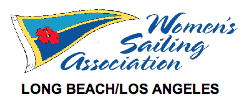 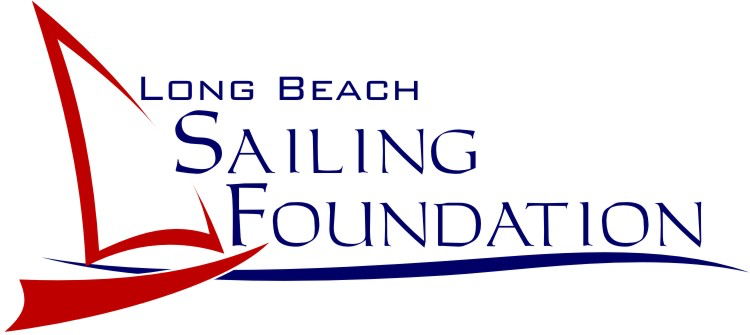 Linda Elias MemorialWomen’s One-Design ChallengeOctober 13 - 15, 2017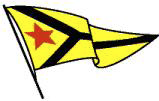 Team Name:	WSA/Yacht Club:Team Manager:Address:Telephone (Cell):Telephone (Work):Email:Helmswoman:Helmswoman:Address:Cell Phone:Work Phone:Date of Birth:WSA/Yacht Club:  Occupation:Company Name:  Email:# Years Sailing:  Team Name:Type of Boat Owned:List two recent regattas entered as helmswoman & type of boat:List two recent regattas entered as helmswoman & type of boat:List two recent regattas entered as helmswoman & type of boat:List two recent regattas entered as helmswoman & type of boat:List two recent regattas entered as helmswoman & type of boat:List two recent regattas entered as helmswoman & type of boat:List two recent regattas entered as helmswoman & type of boat:1.2.List two sailing references (unrelated to you):List two sailing references (unrelated to you):List two sailing references (unrelated to you):List two sailing references (unrelated to you):List two sailing references (unrelated to you):List two sailing references (unrelated to you):List two sailing references (unrelated to you):NAME:NAME:Relationship:Phone:Phone:Address:NAME:NAME:Relationship:Phone:Phone:Address:…..ATTACH HELMSWOMAN SAILING RESUME…..…..ATTACH HELMSWOMAN SAILING RESUME…..…..ATTACH HELMSWOMAN SAILING RESUME…..ENTRY FEE:  ENTRY FEE:  ENTRY FEE:  ENTRY FEE:  ENTRY FEE:  ENTRY FEE:  $250Early Entry (Received by September 9, 2017):Early Entry (Received by September 9, 2017):$300Standard Entry (Received after September 9, 2017):Standard Entry (Received after September 9, 2017):CHARTER FEES:CHARTER FEES:CHARTER FEES:CHARTER FEES:CHARTER FEES:CHARTER FEES:CHARTER FEES:$1000Catalina 37 Charter Fee (2 Day Regatta & Friday Practice Day)  Catalina 37 Charter Fee (2 Day Regatta & Friday Practice Day)  $500Charter Damage Deposit – Credit Card Authorization Only (Refundable)Charter Damage Deposit – Credit Card Authorization Only (Refundable)Charter Damage Deposit – Credit Card Authorization Only (Refundable)$1500TOTAL CHARTER CHARGESTOTAL CHARTER CHARGESTOTAL CHARTER CHARGESPAYMENT OPTIONS:PAYMENT OPTIONS:PAYMENT OPTIONS:Credit Card Payment: complete Credit Card Authorization BelowCredit Card Payment: complete Credit Card Authorization BelowCredit Card Payment: complete Credit Card Authorization BelowCheck Payment: Make Checks Payable to: Long Beach Sailing FoundationCheck Payment: Make Checks Payable to: Long Beach Sailing FoundationCheck Payment: Make Checks Payable to: Long Beach Sailing FoundationPRINT NAME (as it appears on credit card):PRINT NAME (as it appears on credit card):PRINT NAME (as it appears on credit card):PRINT NAME (as it appears on credit card):PRINT NAME (as it appears on credit card):CREDIT CARD NUMBER:CREDIT CARD NUMBER:EXP. DATE:    MASTERCARD VISA VISA VISABILLING ADDRESS ZIP CODE:BILLING ADDRESS ZIP CODE:BILLING ADDRESS ZIP CODE:BILLING ADDRESS ZIP CODE:BILLING ADDRESS ZIP CODE:VERIFICATION CODE: (last 3 digits on back of card):VERIFICATION CODE: (last 3 digits on back of card):VERIFICATION CODE: (last 3 digits on back of card):VERIFICATION CODE: (last 3 digits on back of card):VERIFICATION CODE: (last 3 digits on back of card):VERIFICATION CODE: (last 3 digits on back of card):